АКТ № 05ПЛАНОВОЙ ПРОВЕРКИг. Грозный								             «21» июня 2022 г.В соответствии со ст. 99 Федерального закона от 5 апреля 2013 года 
№ 44-ФЗ «О контрактной системе в сфере закупок товаров, работ, услуг для обеспечения государственных и муниципальных нужд», решением 
Совета депутатов города Грозного от 20 ноября 2014 года № 68 «О порядке осуществления контроля в сфере закупок», распоряжением Мэрии 
города Грозного от 3 марта 2022 года № 360 «О проведении плановой проверки в отношении МБОУ «СОШ № 10» г. Грозного» инспекцией отдела тарифов, цен, муниципального заказа и контроля в сфере закупок Мэрии города Грозного проведена плановая проверка соблюдения законодательства Российской Федерации и иных нормативных правовых актов о контрактной системе в сфере закупок товаров, работ, услуг для обеспечения государственных и муниципальных нужд, в присутствии представителей  МБОУ «СОШ № 10» г. Грозного (далее – субъект контроля), в составе:Руководитель инспекции:- Шисаев Шамиль Магамедович, директор департамента экономики, транспортаи муниципального заказа Мэрии города Грозного, номер служебного удостоверения - 222.Члены инспекции:- Межиев Саид-Али Абдуллаевич, начальник отдела тарифов, цен, муниципального заказа и контроля в сфере закупок департамента экономики, транспорта и муниципального заказа Мэрии города Грозного, номер служебного удостоверения – 373.Цель проведения плановой проверки–предупреждение и выявление нарушений законодательства Российской Федерации и иных нормативных правовых актов о контрактной системе в сфере закупок товаров, работ, услуг для обеспечения государственных и муниципальных нужд. Предмет проведения плановой (внеплановой) проверки-соблюдение заказчиком, контрактной службой, контрактным управляющим, комиссией по осуществлению закупок и ее членами, уполномоченным органом, уполномоченным учреждением, специализированной организацией, выполняющей отдельные полномочия в рамках осуществления закупок для обеспечения муниципальных нужд требований законодательства 
Российской Федерации и иных нормативных правовых актов 
Российской Федерации о контрактной системе в сфере закупок товаров, работ, услуг для обеспечения государственных и муниципальных нужд.Данные о субъекте контроля:1. Полное наименование: Муниципальное бюджетное общеобразовательное учреждение «Средняя общеобразовательная школа № 10» г. Грозного;2. Сокращенное наименование: МБОУ «СОШ № 10» г. Грозного;3. Юридический адрес: 364001, Чеченская Республика, г. Грозный, городок Маяковского, д. 73а;4. ИНН: 2016081390;5. Фактический адрес: 364001, Чеченская Республика, г. Грозный, городок Маяковского, д. 73а;6. Контактный телефон: 8 (928) 948 03 91;  7. Руководитель: Директор Астамиров Тамерлан Хасамбекович.Плановая проверка проводилась в период с «01» июня 2022 года по 
«20» июня 2022 года, в присутствии контрактного управляющего.Проверяемый период: с 01.01.2021г. по 01.06.2022г.Для проведения плановой проверки субъектом контроля представлены следующие документы:1. Документы, определяющие работу контрактного управляющего:- Приказ МБОУ «СОШ № 10» г. Грозного от 18.03.2022 года №49 
«О назначении контрактного управляющего»;- Положение о контрактном управляющем от 29.03.2022 года №35;- Должностная инструкция контрактного управляющего;Отчет об объеме закупок у субъектов малого предпринимательства, социально ориентированных некоммерческих организаций за 2020 год от 17.03.2021 года;Отчет об объеме закупок у субъектов малого предпринимательства, социально ориентированных некоммерческих организаций за 2021 год от 11.03.2021 года;Отчет об объеме закупок российских товаров за 2021 год от 11.03.2021 года2. Документы осуществления закупки у единственного поставщика (подрядчика, исполнителя) на основании п.4,5,8 ч.1 ст.93 Закона № 44-ФЗ - реестр договоров.За проверяемый период субъектом контроля осуществлены закупки
(с 01.01.2021г. по 31.12.2021г.):1. Осуществлено закупок в количестве - 25;2. Определение поставщиков (подрядчиков, исполнителей) путём проведения аукциона в электронной форме – 3 процедуры на сумму 3 994 127 руб. 32 коп.;3. Определение поставщиков (подрядчиков, исполнителей) путём запроса котировок – 0 процедур;4. Закупки у единственного поставщика (подрядчика, исполнителя) на основании п. 4,5,8 ч. 1 ст. 93 Закона № 44-ФЗ – заключено 19 договоров на общую сумму 11 494 236 руб. 81 коп.За проверяемый период субъектом контроля осуществлены закупки
(с 01.01.2022 г. по 01.06.2022 г.):1. Осуществлено закупок в количестве - 7;2. Определение поставщиков (подрядчиков, исполнителей) путём проведения аукциона в электронной форме – 2 процедуры на сумму 7 860 077 руб. 00 коп.;3. Определение поставщиков (подрядчиков, исполнителей) путём запроса котировок – 0 процедур;4. Закупки у единственного поставщика (подрядчика, исполнителя) на основании п. 4,5,8 ч. 1 ст. 93 Закона № 44-ФЗ – заключено 6 договоров на общую сумму 8 252 115 руб. 18 коп.В результате проведенной плановой проверки установлено:1. Определение поставщиков (подрядчиков, исполнителей) путём проведения аукциона в электронной форме (с 01.01.2021 г. по 31.12.2021 г.):За проверяемый период заказчиком проведено 3 процедура по определению поставщиков (подрядчиков, исполнителей) путём проведения аукциона в электронной форме:- поставка продуктов питания, на сумму 3 531 600 руб. 00 коп.;- поставка продуктов питания, на сумму 2 354 400 руб. 00 коп.;- оказание услуг по организации горячего питания, на сумму 4 022 757 руб. 00 коп.Нарушений по данной процедурам не выявлено. 2. Определение поставщиков (подрядчиков, исполнителей) путём проведения аукциона в электронной форме (с 01.01.2022 г. по 01.06.2022 г.):За проверяемый период заказчиком проведено 2 процедуры по определению поставщиков (подрядчиков, исполнителей) путём проведения аукциона в электронной форме:- оказание услуг по организации горячего питания, на сумму 7 330 077 руб. 00 коп.- текущий ремонт здания, на сумму 530 000 руб. 00 коп.Нарушений по данной процедурам не выявлено. 3. Осуществление закупки у единственного поставщика (подрядчика, исполнителя) на основании п. 4,5,8 ч.1 ст. 93 Закона № 44-ФЗ (с 01.01.2021г. по 31.12.2021г.):Заключено 22 договора с единственным поставщиком без осуществления конкурентных способов закупок, на основании п. 4,5,8 ч.1 ст. 93 Федерального закона от 05.04.2013 г. № 44-ФЗ на сумму 11 494 236 руб. 81 коп.Нарушений по данным процедурам не выявлено. 4. Осуществление закупки у единственного поставщика (подрядчика, исполнителя) на основании п. 4,5,8 ч.1 ст. 93 Закона № 44-ФЗ (с 01.01.2022г. по 01.06.2022г.):Заключено 5 договоров с единственным поставщиком без осуществления конкурентных способов закупок, на основании п. 4,5,8 ч.1 ст. 93 Федерального закона от 05.04.2013 г. № 44-ФЗ на сумму 8 252 115 руб. 18 коп.Нарушений по данным процедурам не выявлено. ЗАКЛЮЧЕНИЕНа основании вышеизложенного инспекция пришла к следующим выводам:1. За проверяемый период заказчиком не допущены нарушения Федерального закона от 05.04.2013 г. № 44-ФЗ.С актом проверки ознакомлен(ы):Представитель (ли)субъекта контроля        ________________/_____________________                                                  (подпись)                        (ФИО)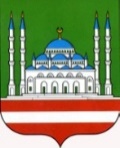 МЭРИЯ  ГОРОДА  ГРОЗНОГОпроспект им. Х.А. Исаева, 99/20,г. Грозный, Чеченская Республика, 364051,Тел./факс: (8712) 22-20-82, 22-25-87e-mail: grozmer@mail.ruОКПО 45274858, ОГРН 1022002551207ИНН/КПП 2014000452/201401001СОЬЛЖА-ГIАЛИН МЭРИХ.А. Исаевн цIарах пр., 99/20,Соьлжа-ГIала, Нохчийн Республика, 364051, Тел./факс: (8712) 22-20-82, 22-25-87,e-mail: grozmer@mail.ruОКПО 45274858, ОГРН 1022002551207ИНН/КПП 2014000452/201401001_______________№_______________на №____________ от _____________Руководитель  инспекции:_________________Шисаев Ш.М.Член инспекции:                (подпись)_________________Межиев С.-А.А.                (подпись)